Структурное подразделение «Детский сад № 16 комбинированного вида» МБДОУ «Детский сад «Радуга» комбинированного вида» Рузаевского муниципального районаКонсультация«Использование приемов ТРИЗ при создании проектов с детьми старшего возраста»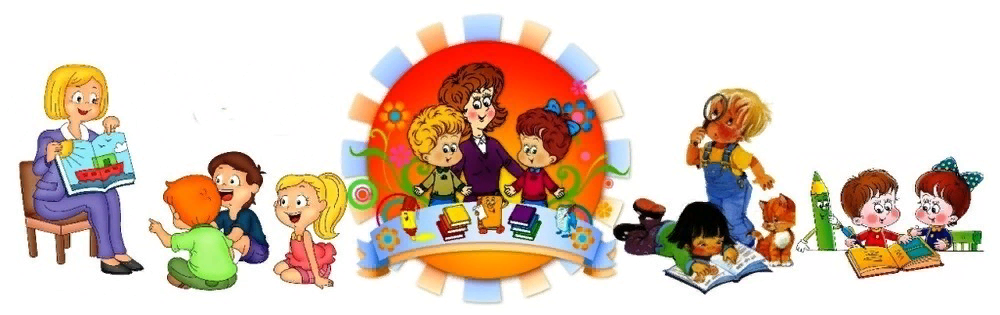 Подготовила: воспитательстаршей группы Макуха Н. В.2019 г.Консультация«Использование приемов ТРИЗ при создании проектов с детьми старшего возраста»	Современное общество предъявляет новые требования к системе дошкольного образования, так как необходимо воспитывать новое поколение детей, обладающих высоким творческим потенциалом. Но проблема заключается не в поиске одаренных детей, а в целенаправленном развитии нестандартного мышления, формировании творческих способностей у дошкольников. Очень важно раскрыть в дошкольный период творческий потенциал каждого ребенка, позволить детям быть  непосредственными и непредсказуемыми, изобретать, замечать то,  на что взрослые давно не обращают внимание. Эту проблему невозможно решить в полной мере с помощью традиционных методов работы, поэтому необходимо применение новых форм, методов и технологий.	Одним из основных методов, которые помогают ребенку научиться видеть проблему, доказывать, делать выводы, высказывать предположения, является метод проектов. Именно проектная деятельность помогает ребенку научиться задавать вопросы и самостоятельно искать ответы на них. Дети приобретают опыт исследовательской деятельности, приобретают новые знания об окружающем мире при взаимодействии с ним. То есть ребенок становится полноправным участником образовательного процесса, учится самостоятельности и получает положительные эмоции от занятий. Поэтому проектный метод наиболее полно соответствует  современным требованиям к образованию и воспитанию дошкольников, а также самой природе ребенка.	Основной целью использования проектного метода является развитие свободной творческой личности ребенка, которое определяется задачами развития познавательных способностей, творческого воображения и мышления детей. Одной  из эффективных педагогических технологий для развития творчества у детей является ТРИЗ (теория решения изобретательских задач.). 	Целью использования ТРИЗ в детском саду является развитие не только гибкости, подвижности, системности мышления, но и стремления к новизне, развитие речи и поисковой активности дошкольников. Г. С. Альтшуллер писал, что ТРИЗ – это «управляемый процесс создания нового, соединяющий в себе точный расчет, логику и интуицию».	ТРИЗ можно использовать практически во всех видах деятельности. Именно это позволяет сформировать единую, гармоничную и научно обоснованную картину мира в сознании дошкольника. Эта технология дает возможность каждому ребенку проявить свою индивидуальность, учит нестандартному мышлению.	Чтобы правильно организовать исследовательскую деятельность дошкольников, необходимо знать основные методы ТРИЗ:Мозговой штурм. Это метод решения проблемы, при котором участникам обсуждения предлагают высказать как можно большее количество вариантов решений, в том числе самых фантастических. Анализ каждой идеи идет по оценке «хорош - плохо», а из всех решений выбирается оптимальное. Этот метод позволяет развивать у детей способность  анализу. Стимулирует творческую активность.Метод каталога. Позволяет обучить детей творческому рассказыванию. При использовании этого метода главное правильно составить вопросы и расположить их в нужной последовательности.Метод фокальных объектов. Этот метод состоит в перенесении свойств одного объекта  или нескольких на другой. Это позволяет развивать у детей воображение, речь, фантазию, мышление.Морфологический анализ. Его суть заключается в комбинировании разных вариантов характеристики определенного объекта при создании нового образа этого объекта.Системный анализ. Этот метод помогает рассмотреть мир в системе, как совокупность связанных между собой опреде5ленным образом элементов, удобно функционирующих между собой.Синектика – это метод аналогий. Надо сначала научить детей определять свойства  признаки предметов, научить их сравнивать и классифицировать.Данетка -  этот метод позволяет научить детей находить существенный признак предмета, классифицировать предметы по общим признакам.Метод Робинзона позволяет научить детей находить применение казалось бы совсем ненужному предмету.	Используя технологию ТРИЗ, дети совместно с педагогом исследуют предметы и явления, сочиняют новые сказки и необычные истории, придумывают загадки, изобретают фантастические объекты. Накапливая творческий опыт, дети при поддержке взрослого становятся авторами творческих проектов.	Формулирование проблемы и введение в игровую ситуацию должно происходить непосредственно на занятии. С детьми обговаривается место действия и участники их истории. Дети сами выбирают путь, по которому они будут идти для достижения своей цели. Они могут сами изготовить героев проекта и придумать им названия. На последнем этапе проекта должна производиться презентация проекта с участием зрителей, а также можно сделать выставку творческих работ детей.	Таким образом, использование технологии ТРИЗ в проектной деятельности дошкольников позволяет развивать у детей интерес к познанию, ставит детей и педагогов в позицию партнеров, создает для детей ситуацию успеха, что помогает дошкольникам поверить в свои силы и возможности. Такая правильно построена исследовательская деятельность создает эффективные условия для гармоничного развития личности ребенка.